                       	Adam Hloomberg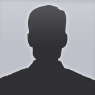 AddressPhoneEmailDOBCopyright information - Please read© This Free Resume Template is the copyright of Hloom.com. You can download and modify this template for your own personal use to create a resume for yourself, or for someone else. You can (and should!) remove this copyright notice (click here to see how) before sending your resume to potential employers.You may not distribute or resell this template, or its derivatives, and you may not make it available on other websites without our prior permission. All sharing of this template must be done using a link to http://www.hloom.com/download-professional-resume-templates/. For any questions relating to the use of this template please email us - info@hloom.comObjectiveLorem ipsum dolor sit amet, consectetur adipiscing elit, sed do eiusmod tempor incididunt ut labore et dolore magna aliqua. Ut enim ad minim veniam, quis nostrud exercitation ullamco laboris nisi ut aliquip.Lorem ipsum dolor sit amet, consectetur adipiscing elit, sed do eiusmod tempor incididunt ut labore et dolore magna aliqua. Ut enim ad minim veniam, quis nostrud exercitation ullamco laboris nisi ut aliquip.EducationInstitute of Business & Information Technology, University of the PunjabBBIT (Specialization: Marketing), Session: (2014 – 2018)CGPA – 3.5Government College University, LahoreF.A (Subjects:), Session (2012-2014)Grade: A, Socre:School, LahoreMatriculation, Session (…..Institute of Business & Information Technology, University of the PunjabBBIT (Specialization: Marketing), Session: (2014 – 2018)CGPA – 3.5Government College University, LahoreF.A (Subjects:), Session (2012-2014)Grade: A, Socre:School, LahoreMatriculation, Session (…..Relevant CourseworkPrinciples of MarketingAdvance Financial ManagementNulla metus, ullamcorper velLorem ipsum dolor sit amet , consectetur Etiam ultrices. Suspendisse in justoSem massa mattis semVestibulum ante ipsum primisMorbi lacinia molestie duiMorbi in dui quis est pulvinar ullamcorperSed aliquet risus a tortorSkillsFusce ac turpis quis ligula lacinia aliquet. Mauris ipsum.Nulla metus, ullamcorper vel, tincidunt sedNunc feugiat mi a tellus consequat imperdiet. Vestibulum sapien.Fusce ac turpis quis ligula lacinia aliquet. Mauris ipsum.Nulla metus, ullamcorper vel, tincidunt sedNunc feugiat mi a tellus consequat imperdiet. Vestibulum sapien.Professional ExperienceVanguards LimitedJunior Manager, Apr 2012 – Jun 2014Ut ultrices enim. Curabitur sit amet mauris. Morbi in dui quis est pulvinar ullamcorper.Donec lacus nunc, viverra nec, blandit vel, egestas et, augue. Vestibulum tincidunt malesuada tellus.Nulla facilisi. Integer lacinia sollicitudin massa. Cras metus. Sed aliquet risus a tortor. Integer id quam. Morbi mi.Vanguards LimitedJunior Manager, Apr 2012 – Jun 2014Ut ultrices enim. Curabitur sit amet mauris. Morbi in dui quis est pulvinar ullamcorper.Donec lacus nunc, viverra nec, blandit vel, egestas et, augue. Vestibulum tincidunt malesuada tellus.Nulla facilisi. Integer lacinia sollicitudin massa. Cras metus. Sed aliquet risus a tortor. Integer id quam. Morbi mi.Honors & ActivitiesIn scelerisque sem at dolor, 2013Nulla metus, 2014Nunc feugiat mi a tellus consequat imperdiet, 2013Integer lacinia sollicitudin massa, 2012 – 2014Sed convallis tristique sem, 2012 – 2014In scelerisque sem at dolor, 2013Nulla metus, 2014Nunc feugiat mi a tellus consequat imperdiet, 2013Integer lacinia sollicitudin massa, 2012 – 2014Sed convallis tristique sem, 2012 – 2014